UNIVERSIDAD GUADALAJARA LAMAR 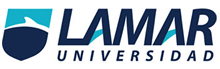   Actividad 4 "ESTUDIOS DE ASOCIACIÓN RIESGO: COHORTE Y CASOS Y CONTROLES. "ESTUDIO DE LA ETIOLOGÍA Y FACTORES DE RIESGO ASOCIADOS EN UNA MUESTRA DE 300 PACIENTES CON FIBRILACIÓN AURICULARTABLA TETRAGORICARAZÓN DE MOMIOS RM=  A x D / C x B = 300 x 300 / 50x 700 = 90000/35000 = 2.57Los pacientes con cardiopatía isquémica y edad entre 64 a 75 años tienen 2.57 veces más riesgo de padecer fibrilación auricular.ANÁLISIS En este estudio se definió bien un universo de estudio, así como casos controles bien establecidos. Se especifica que todos los pacientes fueron tomados del servicio de cardiología del hospital de Asturias que acudieron por primera vez, y tomando como edad promedio de los 64 a 75 años. Por tal característica se concluye que los casos fueron incidentes, ya que todos llegaron a la consulta en general, y tras el seguimiento se obtuvieron los datos de cuántos de estos pacientes desarrollo la fibrilación auricular.La exposición a factores de riesgo fue similar en tanto casos y controles, pues se analizaron antecedentes de diabetes mellitus, hipertensión arteria, tabaquismo, y como característica en común la edad.Para evitar sesgos o errores, se eliminaron a todos aquellos pacientes que tenían una complicación durante el estudio y a aquellos que no tenían pruebas diagnosticas como electrocardiograma de 12 derivaciones.Considero que el universo de estudio y métodos llevados a cabo en este articulo, están bien elaborados.30070050300